SALESIAN COLLEGE CELBRIDGEAPPLICATION FORM FOR TEACHING POST2019-2020Forms should be word-processed and returned by post to the school by stated closing date on the advertisement.Please note on envelope which position you are applying for.1.   Education RecordThird Level Qualifications: Teaching-Experience to-date3.    Are there any restrictions on your right to work in this country?   Yes:     No:       If yes, please give details4.        Please state your reasons for applying for this position in Salesian College:(Please provide relevant information about your approach to teaching, relevant experience, extra-curricular skills and talents, and any other information which may aid your application.)5.  VettingHave you been investigated by the Gardaí, Health Board, or your employer in relation to substantiated complaints made concerning your treatment of children?				YES				NO	 In the event of your being recommended for appointment to this position the Board of Management is obliged to comply with the terms of Circular 0094/2006 – New Arrangements for the Vetting of Teaching and Non-Teaching Staff. Sections 2.1 and 2.2 of Circular 0094/2006 state that vetting will apply initially to all new staff recruited with effect from 1st September 2006 or later. New staff is defined as those who have not been employed in a recognised primary or post-primary school, in a Youthreach, VTOS, Junior Education or a Traveller Training Centre in this State at any time since 1st September 2003.   6.  Please supply the names and addresses of two referees, (One of whom should know you in a professional capacity and the other be in a position to provide a character reference for you):(1)(2) I certify to the Board of Management that the information provided in this application is true and correct. The Board of Management of this school is an equal opportunities employerShort listing of candidates may take place and only shortlisted candidates will be contacted.Please return by post only to the Secretary, Board of Management,Salesian College, Celbridge, Co. Kildare.Position you are applying for:Name:	Address: Telephone Contact Details: Teaching Council Registration NumberTeaching Council Registration Renewal DateTeaching Council Qualified Subjects to teach Dates/Years(please include for all qualifications)College/ UniversityExaminationPrimary Degree / QualificationsResults:Teaching Qualification ( H.Dip Ed / PGDE or recognized equivalent)Overall final result:Teaching Practice result:Other relevant qualificationsDatesFrom - to(most recent first) Subjects taught and to what levelSchool/College/OrganisationName & Role AddressTelephoneName & Role AddressTelephoneSignature of ApplicantDate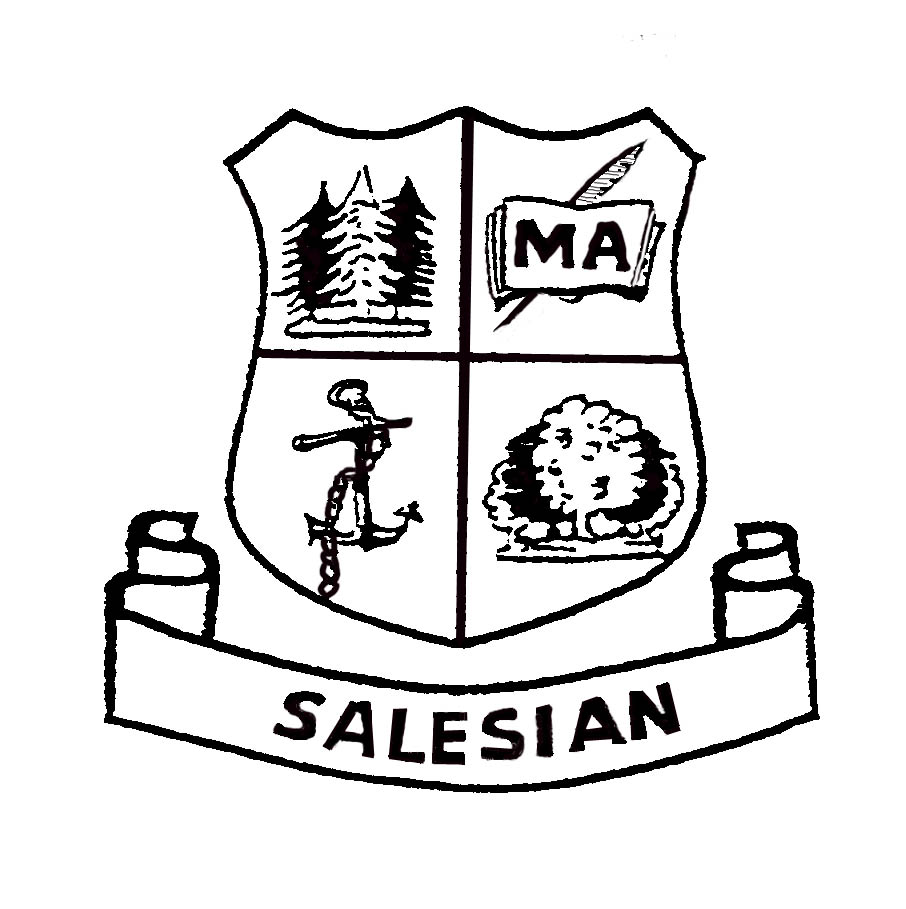 